Insira o título (máximo - Times New Roman 14) Cleydson B. R. Santos1, Luciane B. Silva1,2, Vitor H. S. Sanches3 (Times New Roman 10)1Laboratório de Modelagem e Química Computacional, Universidade Federal do Amapá, 68903-419, Macapá -AP 2Programa de Pós-Graduação em Química Medicinal e Modelagem Molecular, Instituto de Ciências da Saúde, Universidade Federal do Pará, 66075-110, Belém-PA3 Programa de Pós-Graduação em Biodiversidade e Biotecnologia - Rede BIONORTE Polo Amapá, Universidade Federal do Amapá, 68903-419, Macapá -AP(Times New Roman 10)* E-mail correspondente do autor principal (Times New Roman 10)Palavras-chave: Digite 03 palavras-chave (Times New Roman 10)IntroduçãoInsira o seu texto aqui (Times New Roman 12)As espécies do gênero Copaifera L. pertencem à família Legumimosae Juss., subfamília Caesalpinioidea Kunth e tem como característica principal a presença de estruturas secretoras internas responsáveis pela sintetização do óleo resina, este óleo possui grande atividade biológica.[1]As referências devem ser citadas de forma numérica e sequencial, sendo colocada entre parêntese e sobrescrito, conforme exemplo acima.Materiais e MétodosInsira o seu texto aqui (Times New Roman 12)Resultados e Discussão Insira o seu texto aqui (Times New Roman 12) O(s) autor(es) deve(m) informar ser os resultados são provenientes de estudos originais, incluindo estudos de caso, revisão da literatura, proposta de projeto de pesquisa com resultados (esperados e/ou parciais e/ou finais, se houver).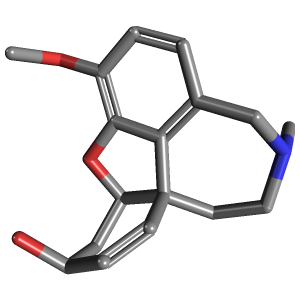 Figura 1. Insira a legenda aqui (Times New Roman 9) Ex: Estrutura da Galantamina em 3DTabela 1. Insira a legenda aqui (Times New Roman 10)* Inserir aqui as notas, se necessário. (Times New Roman 9)ConclusõesInsira o seu texto aqui (Times New Roman 12)O(s) autor(es) deve(m) informar possíveis perspectivas futuras provenientes de estudos originais, incluindo estudos de caso, revisão da literatura, proposta de projeto de pesquisa com resultados (esperados e/ou parciais e/ou finais, se houver).AgradecimentosInsira o seu texto ou imagem (logo) das instituições parceiras ou financiadora da pesquisa. O agradecimento é opcional (Times New Roman 12)Referências  Curtis, M. D.; Shiu, K.; Butler, W. M. e Huffmann, J. C. J. Am. Chem. Soc. 1986, 108, 3335. (Times New Roman 9)As referências devem ser citadas de forma numérica (1, 2, 3...n) e sobrescrita, conforme exemplo acima.####------------